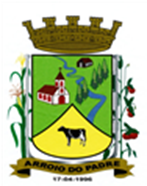 PREFEITURA DE ARROIO DO PADREESTADO DO RIO GRANDE DO SULGABINETE DO PREFEITOLei 1.596, de 18 de Março de 2015.Autoriza o Município de Arroio do Padre a realizar abertura de Crédito Adicional Especial no Orçamento Municipal de 2015.O Prefeito Municipal de Arroio do Padre, RS, Sr. Leonir Aldrighi Baschi, faz saber que a Câmara Municipal de Vereadores aprovou e eu sanciono e promulgo a seguinte lei. Art. 1° Fica autorizado o Município de Arroio do Padre, Poder Executivo a realizar abertura de Crédito Adicional Especial no Orçamento do Município para o exercício de 2015, nos seguintes programas de trabalho e respectivas categorias econômicas e conforme as quantias indicadas:05 – Secretaria de Saúde e Desenvolvimento Social01 – Coordenação Dos Serviços de Saúde10 – Saúde122 – Administração Geral0005 – Gestão e Manutenção das Atividades da Secretaria1.501 – Aquisição de Móveis e Equipamentos Permanentes4.4.90.52.00.00.00 – Equipamentos e Material Permanente. R$ 3.241,31 (três mil, duzentos e quarenta e um reais e trinta e um centavos)Fonte de Recurso: 4002 – Alienação de Bens da Saúde4.4.90.52.00.00.00 – Equipamentos e Material Permanente. R$ 758,07 (setecentos e cinquenta e sete centavos)Fonte de Recurso: 4911 – Informação e Informática em Saúde05 – Secretaria de Saúde e Desenvolvimento Social03 – Fundo Municipal de Saúde – Rec. Vinculados10 – Saúde302 – Assistência Hospitalar e Ambulatorial0107 – Assistência Médica a População2.510 – Atendimento Médico na Unidade de Saúde – Rec. Vinculados4.4.90.52.00.00.00 – Equipamentos e Material Permanente. R$ 20.108,82 (vinte mil, cento e oito reais e oitenta e dois centavos)Fonte de Recurso: 4580 – Compensação das Especificidades Regionais05 – Secretaria de Saúde e Desenvolvimento Social03 – Fundo Municipal de Saúde – Rec. Vinculados10 – Saúde302 – Assistência Hospitalar e Ambulatorial0107 – Assistência Médica a População2.511 – Promoção da Estratégia Saúde da Família – Rec. Vinculados3.1.90.04.00.00.00 – Contratação Por Tempo Determinado. R$ 30.000,00 (trinta mil reais)Fonte de Recurso: 4090 – Programa Saúde da Família – PSF3.3.90.30.00.00.00 – Material de Consumo. R$ 81.593,89 (oitenta e um mil, quinhentos e noventa e três reais e oitenta e nove centavos)Fonte de Recurso: 4521 - PMAQ05 – Secretaria de Saúde e Desenvolvimento Social03 – Fundo Municipal de Saúde – Rec. Vinc.10 – Saúde305 – Vigilância Epidemiológica0107 – Assistência Médica a População2.513 – Manutenção da Vigilância Sanitária e Epidemiológica – Rec. Vinculados4.4.90.52.00.00.00 – Equipamentos e Material Permanente. R$ 3.266,19 (três mil, duzentos e sessenta e seis reais e dezenove centavos)Fonte de Recurso: 4001- Outras Receitas Aplic. Em Saúde05 – Secretaria de Saúde e Desenvolvimento Social06 – Fundo Municipal de Assistência Social – Rec. Vinc.08 – Assistência Social244 – Assistência Comunitária0108 – Promovendo Atividades Assistenciais2.525 – Atenção Integral a Família3.3.90.39.00.00.00.00 – Outros Serviços de Terceiros – Pessoa Jurídica. R$ 2.896,11 (dois mil, oitocentos e noventa e seis reais e onze centavos)Fonte de Recurso: 1006 – Piso Básico de Transição.Valor total do Crédito Adicional Especial: R$ 141.864,39 (cento e quarenta e um mil, oitocentos e sessenta e quatro reais e trinta e nove centavos)Art. 2° Servirão de cobertura para o Crédito Adicional Especial de que trata o art. 1° desta Lei, recursos provenientes do superávit financeiro apurados no exercício de 2014, nas fontes de recurso, conforme segue:Fonte de Recurso: 1006 – Piso Básico de Transição. 2.896,11 (dois mil, oitocentos e noventa e seis reais e onze centavos);Fonte de Recurso: 4001- Outras Receitas Aplic. Em Saúde, no valor de R$ 3.266,19 (três mil, duzentos e sessenta e seis reais e dezenove centavos);Fonte de Recurso: 4002 – Alienação de Bens da Saúde, no valor de R$ 3.241,31 (três mil, duzentos e quarenta e um reais e trinta e um centavos);Fonte de Recurso 4090 - – Programa Saúde da Família – PSF. R$ 30.000,00 (trinta mil reais);Fonte de Recurso: 4521 – PMAQ. R$ 81.593,89 (oitenta e um mil, quinhentos e noventa e três reais e oitenta e nove centavos);Fonte de Recurso: 4580 – Compensação das Especificidades Regionais. R$ 20.108,82 (vinte mil, cento e oito reais e oitenta e dois centavos);Fonte de Recurso: 4911 – Informação e Informática em Saúde, no valor de R$ 758,07 (setecentos e cinquenta e sete centavos);Valor total para cobertura deste Crédito: R$ 141.864,39 (cento e quarenta e um mil, oitocentos e sessenta e quatro reais e trinta e nove centavos)Art. 3° Esta Lei entra em vigor na data de sua publicação.Arroio do Padre, 18 de março de 2015.Visto TécnicoLoutar PriebSecretário de Administração, Planejamento,Finanças, Gestão e TributosLeonir Aldrighi Baschi Prefeito Municipal 